BOOKINGS OPEN for 7-day bookings (Sunday to Sunday) and the June Long weekend on the following dates:  Members: 			9am (AEDT) Saturday 2th March 2024Members’ Nominees: 		9am (AEDT) Saturday 9th March 2024(A members’ Nominee is a guest of a member who will be staying at the same time as the member.  A member can only have 1 nominee at a time. The nominee pays at non-member rate).   Non-Members: 		9am (AEDT) Saturday 16th March 2024 BOOKINGS OPEN for less than 7 days (including weekend bookings) on the following dates:Members: 			9am  (AEDT) Friday 15th March 2024 Non-Members:		9am (AEDT) Saturday 16th March 2024(Minimum stay is 2 nights.  Guests will need to make their own beds on non-change over days (Monday to Thursday & Saturday).  The Lodge Manager will place the sheets & towels on your bed). Please carefully read the attached Oldina Ski Club ‘Booking Information for 2024 sheet and ‘Weekly Accommodation Rates for 2024 (also at  http://www.oldinaperisher.com.au/bookings.html    then click on Rates).  Notify our Booking Officer of the dates you wish to stay by email with all details as per attached Oldina Booking Form (you can scan/email this form). The booking officer will then contact you to confirm if you were able to secure the dates requested and to obtain minimum deposit of 50%. Please be patient as it may take some time to process all the booking requests.  The bookings will be done in time order of receipt. Please Note: Bookings will not be secured until a minimum 50% deposit is received.                                                                                                                                                           Version date:  2024    File name: Oldina Rates and Booking form/info/calendar – 25012024 V1WEEKLY ACCOMMODATION RATES FOR 2024 (7 nights)* SINGLE NIGHT RATES (WHEN AVAILABLE) ON APPLICATION ONLY - On a dinner, bed and breakfast basisSUMMER RATES:  2023-2024 $30pp per night (minimum $275 per booking).   A member must be in attendance.  Maximum number staying in Lodge not to exceed 15.  See attached booking Information sheet.  A REMINDER REGARDING THE REGULATIONS AT THE END OF THE SEASON:  Should the lodge operate under winter arrangements through the last 2 weeks of September & beyond AND the manager agrees to stay on, then winter low rates shall apply. Summer rates will apply once the Lodge is closed but cannot be occupied until after the final clean and handover by winter manager.                                                                                                           Version date:  2024    File name: Oldina Rates and Booking form/info/calendar – 25012024 V1Oldina Booking FormIf you plan to come to the lodge multiple times this season, please use a separate booking form for each booking date i.e. if you come twice use 2 separate bookings forms etcInform the booking officer in the email that there are X amount of bookings forms attached to the email.Please complete the table below for all people you are booking*Children staying in the lodge must not be left alone in any section of the Lodge and must be always supervised by a responsible adult.  Parents should also be considerate that many adult guests prefer a quiet relaxation in the lounge after dinner.  Please therefore ensure that all children under 5 are in bed by 8pm.  *Members must have paid their annual subscription fee before the time of booking.  *Please advise the booking officer if you or any of your guests have any allergies or special dietary requirements:  …………………………………………………………I have read and understood the Oldina Ski Club ‘Booking Information’ sheet and ‘Weekly Accommodation Rates’.  I understand that Oldina Ski Club is a Not-for-Profit Co-operative and that it operates a ‘set up and service’ kitchen duty roster system.  I therefore understand that for 1 breakfast and 1 dinner during a 7 day stay, I will be required to set/clear the table and load/empty the dishwasher.  I understand that I will be contacted by the Oldina Booking Officer who will confirm if my requested dates have been allocated to me and I then must pay within 3 days to secure my booking (minimum of 50% deposit and the balance must be paid at least 30 days prior to the commencement of the accommodation if not already paid in full (please place a reminder in your diary)).  I agree to follow the Oldina COVID-19 CONDITIONS OF ENTRY (see document on Oldina Website Home page).  Signed: ………………………………………………………………………………………………………………...….   Date:  …………………………………….…                                                 OFFICE USE:  Time / Date form received: (bookings taken in order of receival):  ………………………………………                                                                                                                                    Version date:  2024    File name: Oldina Rates and Booking form/info/calendar –25012024 V1BOOKING INFORMATION FOR 2024All members must be financial prior to booking or non-member rates will apply ie: annual subscription fees paid.   ALL BOOKINGS ARE TO BE MADE WITH THE BOOKING OFFICER by email (see contact details above). Accommodation is on a dinner, bed and breakfast basis with rooms serviced weekly or on changeover.  BOOKING OPTIONS: 	Commences 				EndsWeekly 		2pm – Sunday 			9.30 am – Sunday5 Days 		2pm – Sunday 			9.30 am – Friday2 Days 		2pm – Friday 			9.30 am – SundayNB:  Other booking options can be negotiated by emailing the Booking Officer after dates stated below.  Oldina does NOT do single night bookings (you must stay a minimum of 2 nights).  BOOKINGS OPEN for >7 consecutive day bookings (Sunday to Sunday) and the June Long weekend on the following dates:  Members: 			9am Saturday 2 March 2024Members’ Nominees: 	9am Saturday 9 March 2024 (A members’ Nominee is a guest of a member who will be staying at the same time as the member.  A member can only have 1 nominee at a time. The nominee pays at non-member rate).  Bookings for less than 7 days (including weekend bookings) are available for members:   9am Friday 16 March 2024 (Minimum stay is 2 nights.  Guests will need to make their own beds on non-change over days (Monday to Thursday & Saturday).  The Lodge Manager will place the sheets & towels on your bed). BOOKINGS:  Bookings are taken on a “first in - first served” basis.  PAYMENTS for Accommodation: Deposit – Upon booking confirmation, if the total amount is not paid-up front, as a minimum, a DEPOSIT of 50% of the total fee must be received WITHIN 3 DAYS or the booking will be cancelled.  The BALANCE must be paid at 30 days prior to the accommodation date.  If balance is not paid within this period, there is no guarantee of booking, and the cancellation policy may apply.  These rates and various designated dates are subject to variation without notice.  Options for payment: Electronic Funds Transfer can be facilitated (please quote your BOOKING REFERENCE #) – Booking Officer will advise at the time of booking confirmation, orBy credit card – Master Card & Visa only (Booking officer can take 100% of booking invoice at time of booking confirmation). Cancellation Policy:For a cancellation more than 30 days from your arrival date a cancellation fee of 10% of total booking will be applied.Cancel less than 30 days from arrival date is NOT refundable.Early departures from lodge are NOT refundable.A fee of $100 will be charged for adjustments/charges to confirmed bookings. “If booking dates have been reduced”.If extending a booking or name change from member to member / non-member to non-member no fee is charged.COVID Cancellations: 100% be reimbursed on the provision that medical proof of a positive PCR (NOT a RAT) test is presented and/or Registration Number given by NSW Health or State Health for interstate bookings.KITCHEN SUPPORT DUTY:  Oldina Ski Club is a Not-for-Profit Co-operative.  It therefore operates a very easy ‘set up and service’ kitchen duty roster system which has been enjoyed by past guests.  For 1 breakfast and 1 dinner during a 7 day stay, guests are required to set/clear the table and load/empty the dishwasher.  This set up and service of Breakfast & Dinner works on a rotating roster per bedroom and will be explained by the Lodge Manager on arrival at the lodge. LINEN:  Linen, including towels, are provided in the winter season only.  The main ‘change over’ days are Friday & Sunday. Beds will be made on these days. Guests who arrive on non-change over days (Monday to Thursday & Saturday) will need to make their own bed (the Lodge Manager will place the sheets & towels on your bed). ROOM ALLOCATION: On arrival, guests are allocated their rooms and MUST ABIDE by their room allocation. CHILDREN: children staying at Oldina Ski Club must not be left alone in any section of the Lodge and must be always supervised by a responsible adult.  Parents should also be considerate that many adult guests prefer quiet relaxation in the lounge after dinner.  Please therefore ensure that all children under 5 are in bed by 8pm.  Risk that parents must be aware of are: i)  Burn risk from wood heater / fire - keep children away from wood heater when it is on;  ii)  Kitchen – keep children out of the kitchen at all times;  iii)  Stairs – children must be with a responsible adult when walking up and down stairs and when in the stair well;  iv)  Door slamming shut – most of the doors will automatically shut so make sure little fingers are out of the way of the self-closing doors;  v)  Snow falling from roof – large chunks of show can fall from the roof of ski lodges. Please make sure your children do not play around the eves of any building in the snow; vi) Fall risk: There is a dangerous drop down to the drain on the Boonoona side of Oldina (North–East side). Again, never leave your child alone / unsupervised outside the lodge.; vii) Slip risk – there is a lot of ice on the ground which is a slip risk to anyone walking outside the lodge.  Ensure appropriate foot wear is worn; viii) Tobogganing is fun, but keep your child under control; and ix) Allergies: Please inform the Lodge Manager of any allergies or dietary requirements your child may have.  X) Fall risk from Mezzanine floor balustrade (Pool table area) - Ensure there are no chairs or items your child can climb on near the Mezzanine floor balustrade; xi) Disposal of nappies:  Please put dirty, disposable nappies directly in the outside rubbish bin.  BABIES & TODDLERS:  Children <3 yrs. are permitted in lodge from June Long Weekend up until the start of the NSW school holidays. Baby equipment available at Oldina includes Cot (fold out Port-a-cot), Cot sheets & blanket, Highchair (& drop sheets to put under highchair to protect carpet), Baby bath, Potty, Change mat, Toddler toilet seat & step, plastic drinking cups & spoons.  The Lodge manager will make this equipment available to you on your arrival.  The cost is a $25 flat fee for a baby (<3 yrs) to stay ie: just a one off $25 fee per stay (there is NO daily cost).   SUMMER BOOKINGS:  A member must be in attendance. Maximum number staying in lodge – not to exceed 15.  Children under 5 are FREE during summer period. The Lodge does NOT provide any LINEN or PROVISIONS during the summer period.   ALLERGIES / FOOD REQUESTS:  Please advise the booking officer if you have any allergies or special dietary requirements at the time of booking. Version date:  2024   File name: Oldina Rates and Booking form/info/calendar – 25012024 V1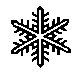 OLDINA SKI CLUB   CO-OPERATIVE LIMITED    ABN  12 657 835 542www.oldinaperisher.com.au                                                                                                                   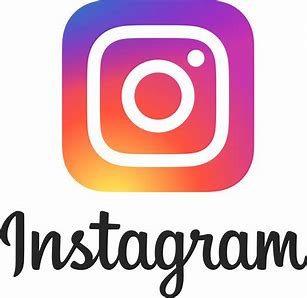 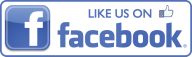 All communication is by EMAIL ONLY to the booking manager  bookings@oldinaperisher.com.au      Sun Mon Tue WedThuFri Sat June Long Weekend Rate7 JuneLong Weekend8 JuneLong WeekendWeek 1Low Season Rate9 JuneLong Weekend10 June11 June12 June13 June14 June15 JuneWeek 2Low Season Rate16 June17 June18 June 19 June 20 June21 June22 JuneWeek 3Mid Season Rate23 June24 June 25 June26 June27 June28 June29 JuneWeek 4High Season Rate    30 June1 July2 July3 July 4 July5 July 6 JulyWeek 5High Season Rate  7 July School Holidays8 July School Holidays9 July School Holidays10 July School Holidays11 July School Holidays12 July School Holidays13 July School HolidaysWeek 6High Season Rate  14 July School Holidays15 July School Holidays16 July School Holidays17 July School Holidays18 July School Holidays19 July School Holidays20 July Week 7High Season Rate  21 July22 July 23 July 24 July 25 July 26 July 27 July Week 8High Season Rate  28 July 29 July30 July31 July  1 Aug2 Aug 3 AugWeek 9High Season Rate  4 Aug5 Aug6 Aug 7 Aug8 Aug9 Aug10 AugWeek 10High Season Rate  11 Aug12 Aug13 Aug14 Aug15 Aug16 Aug 17 AugWeek 11Mid Season Rate18 Aug19 Aug 20 Aug 21 Aug22 Aug23 Aug24 AugWeek 12Mid Season Rate 25 Aug26 Aug27 Aug28 Aug29 Aug  30 Aug31 AugWeek 13Low Season Rate 1 Sept2 Sept3 Sept4 Sept5 Sept6 Sept7 SeptWeek 14Low Season Rate8 Sept9 Sept 10 Sept 11 Sept 12 Sept13 Sept14 SeptWeek 15Low Season Rate15 Sept16 Sept17 Sept 18 Sept19 Sept20 Sept 21 Sept Week 16Low Season Rate22 Sept23 Sep24 Sept25 Sept26 Sept27 Sept28 Sep Week 17Low Season Rate29 Sep30 Sept        1 Oct2 Oct3 Oct4 Oct5 Oct Long WeekendWeek 18Low Season Rate6 Oct Long Weekend7 Oct Long Weekend     8 OctCLOSEDCLOSEDCLOSEDCLOSEDCLOSEDOLDINA SKI CLUB   CO-OPERATIVE LIMITED   ABN  12 657 835 542 www.oldinaperisher.com.au     Email Booking Officer from 9am.  Booking email:   bookings@oldinaperisher.com.au   Oldina rooms are twinshare. They have 2xKing single beds andensuite. You canpurchase a singleroom, if available.Please see cost below,Single Supplement:Low-Season $ Per week/Per person(Includes GST) 9 to 22 June (incl.)1 Sep – 7 Oct (incl.)Low-Season $ Per week/Per person(Includes GST) 9 to 22 June (incl.)1 Sep – 7 Oct (incl.)Mid-Season $ Per week/Per person(Includes GST)23 June – 29 June(incl.)18 Aug – 31 Aug (incl.)Mid-Season $ Per week/Per person(Includes GST)23 June – 29 June(incl.)18 Aug – 31 Aug (incl.)High-Season $ Per week/Per person(Includes GST)30 June – 17 Aug (incl.)High-Season $ Per week/Per person(Includes GST)30 June – 17 Aug (incl.)MemberNon-memberMemberNon-memberMemberNon-memberAdult  570100075515809451880Child (3-17 years) Children <3 yrs permitted in lodge btw 7th June – 6th July, 2024 ($25 flat fee for stay) 41074057011756951375Single Supplement: Single Adult booking entire bedroom (so guest doesn’t have to share bedroom with another person).  Subject to availability. 85515001135237014202820$ Single Night Rate * (includes GST) 5 nights = multiply single night rate by 5 etc$ Single Night Rate * (includes GST) 5 nights = multiply single night rate by 5 etc$ Single Night Rate * (includes GST) 5 nights = multiply single night rate by 5 etc$ Single Night Rate * (includes GST) 5 nights = multiply single night rate by 5 etc$ Single Night Rate * (includes GST) 5 nights = multiply single night rate by 5 etc$ Single Night Rate * (includes GST) 5 nights = multiply single night rate by 5 etc$ Single Night Rate * (includes GST) 5 nights = multiply single night rate by 5 etcMemberNon-memberMemberNon-memberMemberNon-memberAdult  95165125265160315Child (3-17 years) Children <3 yrs permitted in lodge btw 7th June – 6thJuly, 2024 ($25 flat fee for stay)7012595195115230Single Supplement: Single Adult booking entire bedroom (so guest doesn’t have to share bedroom with another person).  Subject to availability.145250190400240475Member$ (includes GST)Non-member$ (includes GST)JUNE LONG WEEKEND: 			          Adult Friday dinner to Monday Breakfast (incl.)  		          Child  315245510360CASUAL MEALS (Adult & Child) 			Dinner						Breakfast35203520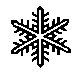 OLDINA SKI CLUB   CO-OPERATIVE LIMITED    ABN  12 657 835 542                                                                              www.oldinaperisher.com.au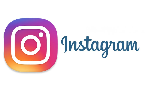                                                                                                                                                                                                                                 All communication is by EMAIL ONLY to the booking manager    bookings@oldinaperisher.com.au  Name(Print clearly):EmailMobileArrival Date (check-in after 2pm):Leave Date (check out by 9.30am):#SURNAMEFirst NameGenderM/FMember status: M = Member NM = Non-member ChildrenAge of Child when at Lodge & date of birthNumber of nightsstayingSeason:   High  Mid  Low Office Use 1DOB   Age   2DOB   Age   3DOB   Age   4DOB   Age   5DOB   Age   6DOB   Age   7DOB   Age   8DOB   Age   9DOB   Age   10DOB   Age   11DOB   Age   12DOB   Age   13DOB   Age   14DOB   Age   OLDINA SKI CLUB   CO-OPERATIVE LIMITED   ABN  12 657 835 542 www.oldinaperisher.com.au   Email Booking Officer from 9am.  Booking email:   bookings@oldinaperisher.com.au   UNDER LAW – Full names and addresses of ALL guests must be supplied at time of booking.  